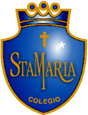 COLEGIO SANTA MARÍA DE MAIPÚGUÍA 4Nivel 1° MedioLengua y literaturaRECUERDE…El género narrativo está constituido por las obras literarias en las que el autor emplea la voz de un narrador para relatar una historia.El narrador es la voz que cuenta y relata sucesos, historias o anécdotas, es creado por el autor y es un ser ficticio, que se puede considerar como un "disfraz del autor para hacerse parte del mundo que está creando. Los tipos de narradores son: Protagonista, testigo, observador y omnisciente.Personajes: Son estructuras que representan personas, animales o cosas (estos últimos adquieren características humanas y se comportan como personas). A través de ellos se van desarrollando los hechos, acciones o acontecimientos de una narración.Si tienes alguna duda, puedes revisar el siguiente link:https://www.youtube.com/watch?v=YaEVCXcqaZshttps://www.youtube.com/watch?v=T5oQbFGBvAIA partir entonces de lo visto en la presentación en ppt y los links que pudiste ver, realiza los siguientes ejercicios:ACTIVIDADLea los siguientes fragmentos e identifique el tipo de narrador presente.Luego se habían metido poco a poco las dos y se iban riendo, conforme el agua les subía por las piernas y el vientre y la cintura. Se detenían, mirándose, y las risas les crecían y se les contagiaban como un cosquilleo nervioso. Se salpicaron y se agarraron dando gritos, hasta que ambas estuvieron del todo mojadas, jadeantes de risa.¿Qué narrador está presente? Justifique su respuesta__________________________________________________________________________________________________________________________________________________________La mañana del 4 de octubre, Gregorio Olías se levantó más temprano de lo habitual. Había pasado una noche confusa, y hacia el amanecer creyó soñar que un mensajero con antorcha se asomaba a la puerta para anunciarle que el día de la desgracia había llegado al fin.¿Qué narrador está presente? Justifique su respuesta__________________________________________________________________________________________________________________________________________________________A los seis años ya había captado por completo su entorno mediante el olfato. No había ningún objeto en casa de madame Gaillard, ningún lugar en el extremo norte de la rue Charonne, ninguna persona, ninguna piedra, ningún árbol, arbusto o empalizada, ningún rincón, por pequeño que fuese, que no conociera, reconociera y retuviera en su memoria olfativamente, con su identidad respectiva. Había reunido y tenía a su disposición diez mil, cien mil aromas específicos, todos con tanta claridad, que no sólo se acordaba de ellos cuando volvía a olerlos, sino que los olía realmente cuando los recordaba; y aún más, con su sola fantasía era capaz de combinarlos entre sí, creando nuevos olores que no existían en el mundo real.¿Qué narrador está presente? Justifique su respuesta__________________________________________________________________________________________________________________________________________________________Hace muchos años tuve un amigo que se llamaba Jim, y desde entonces nunca he vuelto a ver a un norteamericano más triste. Desesperados he visto muchos. Tristes como Jim, ninguno. Una vez se marchó a Perú, en un viaje que debía durar más de seis meses, pero al cabo de poco tiempo volví a verlo.¿Qué narrador está presente? Justifique su respuestaEL HALCÓN COMÚN O PEREGRINO    En el mes de febrero los halcones peregrinos presienten la primavera. Macho y hembra se persiguen en raudos y acrobáticos vuelos, imitando fogosas persecuciones de caza. Los científicos llaman paradas nupciales a estos juegos amorosos. Quien no haya contemplado a los halcones peregrinos ascendiendo en círculos perfectos, picando en caídas verticales y cambiando de manos, en pleno cielo, una presa recién capturada, no sabe lo que es la perfección, la velocidad y la agilidad en el vuelo. Durante toda la época de paradas nupciales, el halcón macho vigila constantemente para expulsar de su territorio a cualquier congénere que pretenda invadirlo. Los feudos de los halcones suelen tener de dos a cinco kilómetros de radio y sus propietarios no permiten a otros peregrinos cazar en el interior de sus fronteras. Con ello, los halcones delimitan la densidad de sus poblaciones, de manera que nunca resultan demasiado numerosos ni perjudiciales para las aves que constituyen su alimento.    A principios de marzo, el halcón hembra -bastante más grande que el macho- deposita de dos a cuatro huevos en una oquedad natural e inaccesible del roquedo o en un viejo nido de cuervo. La incubación dura treinta y cinco días. Los polluelos aparecen cubiertos de blanco plumón durante las dos primeras semanas. La madre vigila afanosamente el nido, expulsando a cualquier presunto enemigo, aunque sea del tamaño de un zorro o de un lobo, como he podido observar en algunas ocasiones. El macho caza para toda la familia. Transporta las presas en las garras hasta las inmediaciones del nido, donde se las entrega a la hembra. Ésta se encarga de desplumar y despedazar las aves para alimentar a sus polluelos.     Durante sus dos segundas semanas, los halcones se van cubriendo de plumas. Al mes y medio, totalmente vestidos, están en condiciones de emprender el vuelo. Como puede observarse en las fotografías, los halcones jóvenes o inmaduros son de color pardo rojizo. Hasta después de la primera muda no adquieren los tonos grises y azulados de los ejemplares adultos. Un mes entero permanecen los jóvenes halcones viviendo en la roca paterna, después de haber abandonado el nido. Durante todo este tiempo son instruidos en la caza por los adultos. Para ello, el halcón macho suele transportar presas que deja caer en el aire, para que sus hijos las capturen en pleno vuelo. Paulatinamente, a medida que sus músculos y sus alas se fortalecen, los jóvenes halcones acompañan a sus padres en las cacerías.A partir de la lectura, responda lo siguiente:Los halcones presientes la primavera en el mes de:FebreroMarzoAbrilLos vuelos acrobáticos d los halcones se llaman:Preparación  de la casaParadas nupcialesPerfección del vueloDurante las paradas nupciales, el macho:Vigila el territorioRealiza la cazaObserva las presasLos feudos de los halcones suelen tener:2 a 5 kilómetros2 a 5 kilómetros de radio2 a 5 kilómetros cuadradosNo dejan cazar a otros peregrinos para:Mantener su territorioDemostrar su fortalezaLimitar la densidad de sus poblaciones ¿En qué mes pone la hembra los huevos?MarzoAbrilMayo¿Cuántos huevos pone la hembra?Tres a cincoDos a cuatroUno a tres¿Cuánto tiempo dura la incubación?Veinticinco díasTreinta díasTreinta y cinco días ¿Quién suele cazar?El machoLa hembraLos machos jóvenesLos halcones jóvenes son de colorGrisAzuladoPardo rojizo¿Qué tipo de narrador está presente en el texto?ProtagonistaTestigoOmnisciente ¿Quiénes son los personajes principales?____________________________________________________________________________________________________________________________________________________¿Quiénes son los personajes secundarios?____________________________________________________________________________________________________________________________________________________OA 3-OA8: Analizar las narraciones leídas para enriquecer su comprensión.“El desarrollo de las guías de autoaprendizaje puedes imprimirlas y archivarlas en una carpeta por asignatura o puedes solo guardarlas digitalmente y responderlas en tu cuaderno (escribiendo sólo las respuestas, debidamente especificadas, N° de guía, fecha y número de respuesta)”Para consultas puede escribir al siguiente correo: lenguaje.iem.smm@gmail.com